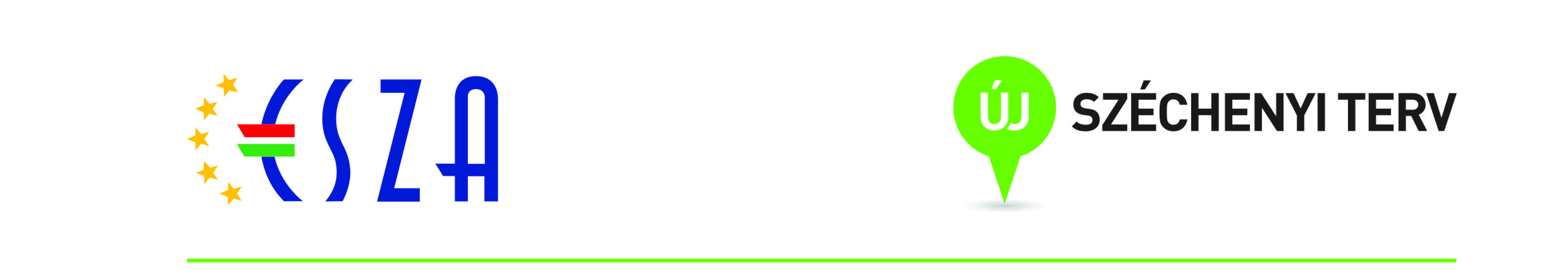 „IKT eszközfejlesztés a nagyhegyesi általános iskolában”TIOP-1.1.1-07/1-2008-1059A Nagyhegyesi Önkormányzat pályázatokat nyert az elmúlt évek során, mely pályázatok teljesülésére 2011 évben került sor. A Pályázatokat az Oktatási és Kulturális Minisztérium Támogatáskezelő Igazgatósága a Nemzeti Fejlesztési ügynökség, Társadalmi Infrastruktúra Operatív Program támogatási rendszerén keresztül uniós támogatást nyerte az Önkormányzat az iskolának.„IKT eszközfejlesztés a nagyhegyesi általános iskolában”,  TIOP-1.1.1-07/1-2008-1059 azonosító számú projekttel  9.231.425,- Ft-vissza nem térítendő támogatást  nyert a Nagyhegyesi Veres Péter Általános Iskola, 2010. augusztus 27-én.A fent említett összegből, az iskola, a pályázati feltételeknek megfelelően az alábbi eszközöket tudta beszerezni:16 db. iskolai PC, 5 db. tantermi csomagot, (interaktív tábla + táblázat + projektor + laptop) 1 db. alkalmazási szerver, 1 db. szerver szoftver, 1 db. WIFI csomagotAz interaktív táblák kezelésének elsajátításából 15 tanár 10 órás tanfolyamon készült fel, a képzésről tanúsítvánnyal rendelkeznek.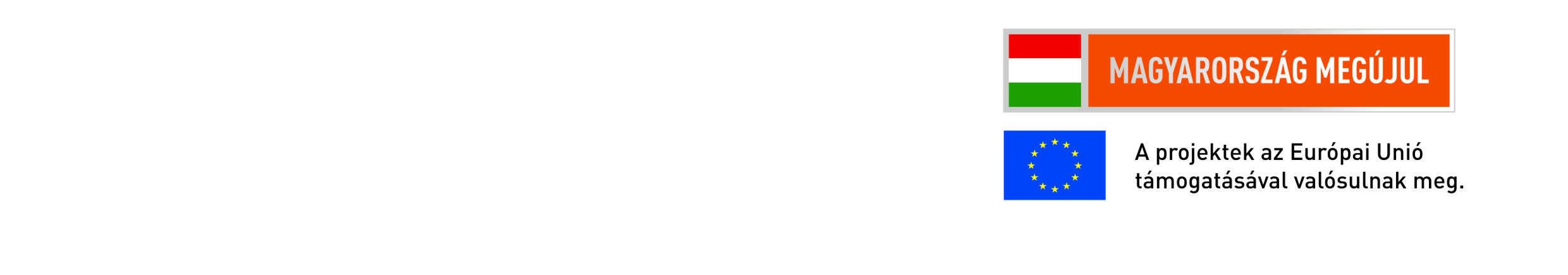 ESZA Társadalmi Szolgáltató Nonprofit Kft.	Cím: 1134 Budapest, Váci út 45. "C" épületTel.: +36 1/273-4250E-mail: eutamogatas@esza.huwww.esza.huwww.ujszechenyiterv.gov.hu